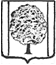 ПОСТАНОВЛЕНИЕАДМИНИСТРАЦИИ ПАРКОВСКОГО  СЕЛЬСКОГО ПОСЕЛЕНИЯТИХОРЕЦКОГО  РАЙОНА  от 12.10.2016	                                                                                  № 307посёлок ПарковыйОб утверждении Порядка ведения реестра расходных обязательств Парковского сельского поселения Тихорецкого района В соответствии с частью 5 статьей 87 Бюджетного кодекса  Российской Федерации и  частью 1 статьи 53 Федерального закона от 6 октября 2003 года  №131-ФЗ «Об общих принципах организации местного самоуправления в Российской Федерации»,п о с т а н о в л я ю: 1.Утвердить Порядок ведения реестра расходных обязательств Парковского сельского поселения Тихорецкого района (прилагается). 2.Общему отделу администрации  Парковского сельского поселения Тихорецкого района (Лукьянова) обнародовать настоящее постановление в  специально установленных местах и разместить на официальном сайте администрации Парковского сельского поселения Тихорецкого района в информационно-телекоммуникационной сети «Интернет».3.Контроль за выполнением настоящего постановления оставляю за собой.4.Постановление вступает в силу со дня его подписания.	Исполняющий обязанности главы  Парковского сельского поселенияТихорецкого района		                                                                   В.В.ЛагодаПОРЯДОКведения реестра расходных обязательств Парковского сельского поселенияТихорецкого района         1.Настоящий Порядок устанавливает основные правила организации ведения расходных обязательств Парковского сельского поселения Тихорецкого района (далее-Реестр).         2. Настоящий Порядок разработан в соответствии с Бюджетным кодексом Российской Федерации, постановлением Правительства Российской Федерации от 16 июля 2005 года  № 440 «О порядке ведения реестра расходных обязательств Российской Федерации, а также методическими указаниями Министерства финансов Российской Федерации.        3. Реестр ведется с целью учета расходных обязательств Парковского сельского поселения Тихорецкого района и определения объема бюджетных ассигнований, необходимых для исполнения включенных в реестр обязательств.Данные Реестра используются при разработке проекта решения Совета Парковского сельского поселения Тихорецкого района о бюджете Парковского сельского поселения Тихорецкого района на очередной финансовый год.4.Реестр представляет собой свод (перечень) нормативных правовых актов и заключенных договоров и соглашений (отдельных статей, пунктов, подпунктов, абзацев нормативных актов, договоров и соглашений), предусматривающих возникновение обязательств, подлежащих исполнению за счет бюджетных ассигнований главного распорядителя средств бюджета Парковского сельского поселения Тихорецкого района, включая расходы подведомственных ему бюджетополучателей, с указанием объема средств бюджета Парковского сельского поселения Тихорецкого района, необходимых для исполнения соответствующих расходных обязательств.5.Реестр составляется  в форме таблицы согласно приложению 1 к настоящему Порядку.6.Администрация Парковского сельского поселения Тихорецкого района ежегодно составляет:предварительный Реестр –не позднее 15 марта текущего года;плановый Реестр – не позднее 12 августа текущего года;уточненный Реестр- не позднее 15 дней после принятия решения Совета Парковского сельского поселения Тихорецкого района о бюджете Парковского сельского поселения Тихорецкого района на очередной финансовый год.7. Расходные обязательства Парковского сельского поселения Тихорецкого района, не включенные в Реестр, не подлежат учету в составе бюджета Парковского сельского поселения Тихорецкого района действующих обязательств при разработке проекта  решения Совета Парковского сельского поселения о бюджете Парковского сельского поселения на очередной финансовый год.8. Реестр главного распорядителя средств бюджета Парковского сельского поселения Тихорецкого района представляется  в финансовое управление муниципального образования Тихорецкий район с сопроводительным письмом руководителя главного распорядителя средств бюджета Парковского сельского поселения Тихорецкого района на бумажном носителе и в электронном виде.9. Главные распорядители средств бюджета Парковского сельского поселения Тихорецкого района  несут ответственность за достоверность и своевременное представление Реестров в финансовое управление муниципального образования Тихорецкий район в соответствии с  действующим законодательством.10. В случае несоответствия представленных Реестров требованиям, установленным настоящим Порядком, финансовое управление муниципального образования Тихорецкий район вправе вернуть Реестры на доработку. Доработанный Реестр должен быть представлен в финансовое управление муниципального образования Тихорецкий район в течение пяти дней со дня возвращения Реестра на доработку.Ведущий специалист финансовой службы администрации Парковского сельского поселенияТихорецкого района                                                                          А.Д.Романченко                                                        РЕЕСТРрасходных обязательств главного распорядителя средств бюджета Парковского сельского поселения Тихорецкого района ____________________________________________________________________________________________________________________________(код и наименование главного распорядителя средств бюджета Парковского сельского поселения Тихорецкого района)Руководитель               __________________________   _______________________________________                                       (подпись)                      (инициалы, фамилия)  "__" ____________ 20__ г.     ПРИЛОЖЕНИЕ     УТВЕРЖДЕН      постановлением администрации     Парковского сельского поселения   Тихорецкого районаот 12.10.2016 № 306ПРИЛОЖЕНИЕ к    Порядку ведения реестра расходных обязательств  Парковского сельского поселения  Тихорецкого                               районаКод расходного обязательства, вопроса местного значения, права муниципального образованияНаименование расходного обязательства, вопроса местного  значения, права муниципального образованияПравовое основание финансового обеспечения и расходования средств (нормативно-правовые акты, договоры, соглашения)Правовое основание финансового обеспечения и расходования средств (нормативно-правовые акты, договоры, соглашения)Правовое основание финансового обеспечения и расходования средств (нормативно-правовые акты, договоры, соглашения)Коды расхода по бюджетной классификацииКоды расхода по бюджетной классификацииКоды расхода по бюджетной классификацииОбъем средств на исполнение расходного обязательства (рублей)Объем средств на исполнение расходного обязательства (рублей)Объем средств на исполнение расходного обязательства (рублей)Объем средств на исполнение расходного обязательства (рублей)Объем средств на исполнение расходного обязательства (рублей)Объем средств на исполнение расходного обязательства (рублей)Код расходного обязательства, вопроса местного значения, права муниципального образованияНаименование расходного обязательства, вопроса местного  значения, права муниципального образованиянаименование, номер и датаномер статьи (подстатьи),пункта (подпункта)дата вступления в силу и срок действияраздел, подразделцелевая статьявид расходаотчетный финансовый годотчетный финансовый годтекущий финансовый годочередной финансовый годплановый периодплановый периодКод расходного обязательства, вопроса местного значения, права муниципального образованияНаименование расходного обязательства, вопроса местного  значения, права муниципального образованиянаименование, номер и датаномер статьи (подстатьи),пункта (подпункта)дата вступления в силу и срок действияраздел, подразделцелевая статьявид расходапланфакттекущий финансовый годочередной финансовый год1234567891011121314